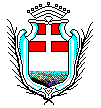 Comune di OristanoComuni de AristanisBANDO PUBBLICO PER L’INDIVIDUAZIONE DI ASSOCIAZIONE O SOCIETÀ SPORTIVA SENZA FINI DI LUCRO PER LA GESTIONE IN CONVENZIONE DELL'AREA SPORTIVA DI DONIGALA..AMMINISTRAZIONE PROCEDENTEComune di Oristano – Piazza Eleonora d’Arborea 44 09170 OristanoPEC: istituzionalepec@comune.oristano.itOGGETTO E NORMATIVA DI RIFERIMENTOGestione in convenzione ed eventualmente valorizzazione dell'Area Sportiva di Donigala.Il riferimento normativo è dato:dall’art. 90, commi 24 e 25 della Legge 289/2002, cosi come modificato dal comma 361 della legge di stabilità 2018 e dall'art. 13 del D.L. 87/2018, come convertito dalla legge 9 agosto 2018, n. 96;dal Regolamento Generale d'uso degli impianti sportivi di proprietà Comunale, con il quale vengono definite le finalità (art. 3),  il quadro delle competenze (art. 5) e le forme di Gestione (art. 8). DURATA: 5 anni estensibili ad ulteriori 5 in ragione dell’entità degli investimenti da realizzare per il miglioramento dell’impianto (proposta facoltativa) inclusi nel progetto di gestione.CANONE: non è previsto alcun canone di concessione. Il gestore dovrà assumere a proprio carico i costi di gestione quali utenze, pulizie, manutenzione ordinaria degli spazi concessi compreso il campo di gioco, apertura e chiusura della struttura, custodia e vigilanza dei locali annessi. DATA PUBBLICAZIONE DEL BANDO: 7 ottobre 2021. ATTO: DETERMINAZIONE SETTORE SERVIZI ALLA PERSONA E CITTADINANZA del 7 ottobre 2021SOGGETTI AMMESSI A PRESENTARE LE PROPOSTEPossono presentare la proposta di gestione accompagnata da un Piano di Fattibilità Economico Finanziaria esclusivamente le Associazioni Sportive Dilettantistiche e Società Sportive senza fini di lucro, riconosciuti dal CONI e affiliati ad enti di promozione sportiva.Sono previste premialità a favore dei soggetti in possesso dei suddetti requisiti che intendano raggrupparsi per la gestione unitaria dell’impianto ai sensi del successivo art. 7.3.DOMANDA DI PARTECIPAZIONEI Soggetti interessati devono far pervenire la domanda al Comune di Oristano, Servizio Sport Piazza Eleonora d'Arborea, 44 cap. 09170 entro e non oltre le ore 12.00 del giorno 12/11/2021 termine perentorio a pena di esclusione. Tutta la documentazione deve essere sottoscritta dal legale rappresentante o da altro soggetto munito di poteri idonei a impegnare la volontà del soggetto giuridico concorrente.VALUTAZIONE DELLE PROPOSTELe proposte saranno valutate sulla base dei sotto indicati criteri per un punteggio  massimo di 100 punti, da attribuirsi secondo quanto segue:Progetto e modalità di utilizzo concreto di gestione delle attività che siano in grado di favorire l’attività sportiva, l’aggregazione sociale e giovanile (max 60 punti) così suddivisi:Progetto e modalità di utilizzo concreto di gestione delle attività rispetto alla capacità l’impianto (max punti  30) che verrà così valutato: soddisfacente (punti 15);buono (punti 20); ottimo (punti 30).B) Innovatività rispetto all’attrattività che lo stesso potrà restituire all’impianto.    (max punti  20) sulla base dei seguenti parametri:Numero di eventi e attività collaterali che si intendono programmare annualmentefino a due (punti 5);fino a sei (punti 10); oltre sei (punti 20).       C) Attenzione verso i principi di accessibilità, universalità, sostenibilità ambientale   ed economica,  con il coinvolgimento dei giovani del territorio e rafforzando il concetto di comunità attiva e contribuendo a superare le diseguaglianze sociali ed economiche quali principi base fondanti l'ordinamento giuridico dello sport (max punti 15) così suddivisi:  attività a favore della popolazione tutta con il coinvolgimento dei giovani (punti 9)interventi atti al superamento delle disuguaglianze sociali ed economiche e la sostenibilità ambientale (punti 3)collaborazioni con gli istituti scolastici e altri soggetti pubblici e privati al fine di rafforzare il concetto di comunità attiva (punti 3);2. Raggruppamento di società o associazioni sportive dilettantistiche per la gestione comune dell’impianto (max 5 punti) così suddivisi: raggruppamento di almeno 2 società/associazioni (punti 3) raggruppamento oltre 2 società/associazioni (punti 5);3. Relativamente alla proposta (facoltativa) di realizzare interventi di valorizzazione dell’impianto   la durata della convenzione sarà estesa e valutata nel seguente modo (max 30 punti) così suddivisi:investimenti non inferiori a €. 10.000,00: estensione di 2 anni (punti 10). Detti investimenti sono da eseguirsi entro tre anni dalla stipula della convenzione.investimenti non inferiori a €. 20.000,00: estensione di 4 anni (punti 20). Da eseguirsi entro cinque anni dalla stipula della convenzione.investimenti non inferiori a €. 30.000,00: estensione di 5 anni (punti 30). Da eseguirsi entro sette anni dalla stipula della convenzione.Formeranno la graduatoria le proposte che avranno ottenuto un punteggio non inferiore a 40 punti.CHIARIMENTIÈ possibile, da parte dei soggetti che intendono partecipare alla gara, ottenere chiarimenti in ordine alla presente procedura, mediante la proposizione di quesiti scritti da inoltrare al seguente indirizzo istituzionale@pec.comune.oristano.it.DOCUMENTAZIONE: bando di gara, schema di convenzione e relativi allegati disponibili sul sito www.comune.oristano.it /bandi e avvisi.RESPONSABILE DEL PROCEDIMENTO: dott.ssa Maria Rimedia Chergia.PROCEDURE DI RICORSO: nel termine di 30 giorni dalla data di pubblicazione all’albo pretorio.Oristano, 7 ottobre  2021Il DirigenteSettore Servizi alla Persona e Cittadinanzadott.ssa Maria Rimedia Chergia